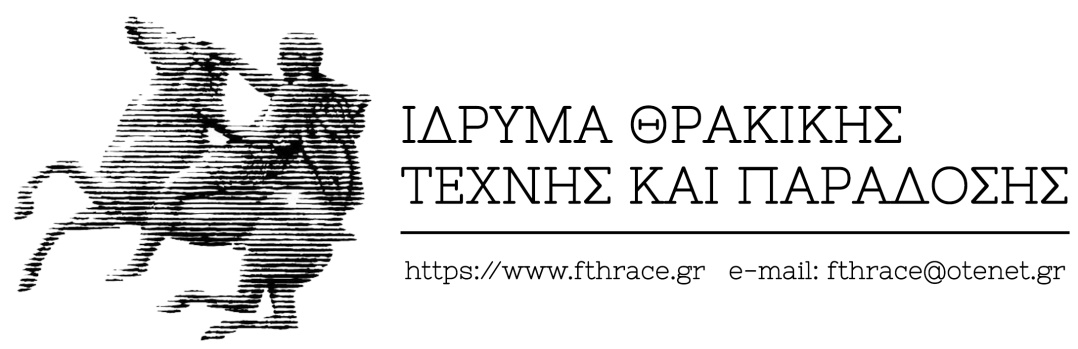 Ξάνθη:  7 /10/2019ΔΕΛΤΙΟ ΤΥΠΟΥγια τους συντάκτες ΕΙΚΑΣΤΙΚΩΝ και ΚΟΙΝΩΝΙΚΩΝ ΘΕΜΑΤΩΝΔωρεάν Σεμινάριο Κάπνισμα;  Όχι Εμείς!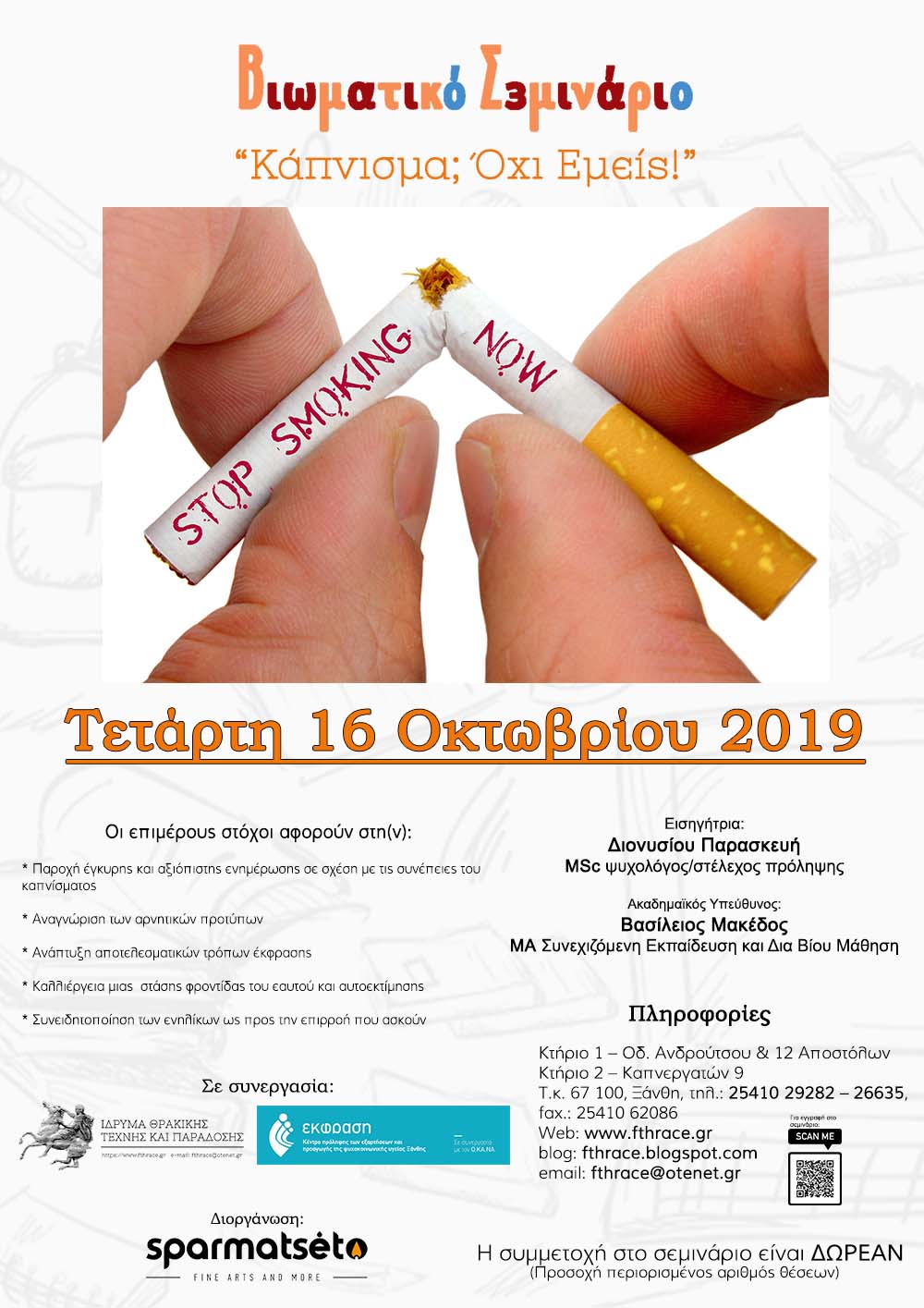 Ημερομηνίες Σεμιναρίου: Τετάρτη 16 Οκτωβρίου 2019Ώρες: 17:00 - 20:30Σε συνεργασία με το Κέντρο Πρόληψης των Εξαρτήσεων και Προαγωγής της Ψυχοκοινωνικής Υγείας Ξάνθης - ΈκφρασηΠεριγραφή σεμιναρίου:  Κύριος σκοπός του εκπαιδευτικού υλικού, βασιζόμενο στη βιωματική μάθηση, είναι η πρόληψη του καπνίσματος (ιδίως) στα παιδιά των τελευταίων τάξεων του δημοτικού αλλά και μεγαλύτερων τάξεων. Η μετάβαση από το δημοτικό στο γυμνάσιο αποτελεί κρίσιμη περίοδο στη διαμόρφωση των αντιλήψεων και των στάσεων σχετικά με το κάπνισμα.  Οι επιμέρους στόχοι αφορούν στη(ν):Παροχή έγκυρης και αξιόπιστης ενημέρωσης σε σχέση με τις συνέπειες του καπνίσματοςΑναγνώριση των αρνητικών προτύπωνΑνάπτυξη αποτελεσματικών τρόπων έκφρασηςΚαλλιέργεια μιας  στάσης φροντίδας του εαυτού και αυτοεκτίμησηςΣυνειδητοποίηση των ενηλίκων ως προς την επιρροή που ασκούνΛοιπές πληροφορίες: Βεβαίωση συμμετοχής όπου θα αναγράφονται αναλυτικά τα αντικείμενα που καλύφθηκαν.Βιωματική προσέγγιση με άμεση στοχοθεσία την απόλυτη χρηστικότητα του σεμιναρίου.Εισηγητής: Διονυσίου Παρασκευή,  ΜSc ψυχολόγος/στέλεχος πρόληψηςΑκαδημαϊκός Υπεύθυνος: Βασίλειος Μακέδος, ΜΑ στη Συνεχιζόμενη Εκπαίδευση και τη Δια Βίου Μάθηση Σε ποιους απευθύνεται: Το σεμινάριο απευθύνεται κυρίως σε εκπαιδευτικούς οι οποίοι ενδιαφέρονται να αποκτήσουν χρήσιμες γνώσεις και δεξιότητες αναφορικά με την πρόληψη του καπνίσματος σε παιδιά.Το Σεμινάριο θα πραγματοποιηθεί στο αναγνωστήριο «Κυριάκος Σταματιάδης» της βιβλιοθήκης του Ιδρύματος Θρακικής Τέχνης και Παράδοσης, στην καπναποθήκη «Π», στην οδό Καπνεργατών 9 στην Ξάνθη.Κόστος συμμετοχής: ΔΩΡΕΑΝ*Απαραίτητη προϋπόθεση αποτελεί η εγγραφή πριν την υλοποίηση του σεμιναρίου.Η εγγραφή σας απαιτείται να γίνει και ηλεκτρονικά στον παρακάτω σύνδεσμο:https://forms.gle/p4EeUhRB7z2w9TG5A Διοργάνωση: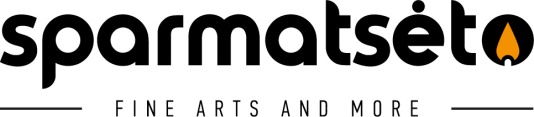 *Προσοχή περιορισμένος αριθμός θέσεων.ΙΔΡΥΜΑ ΘΡΑΚΙΚΗΣ ΤΕΧΝΗΣ & ΠΑΡΑΔΟΣΗΣΚτήριο 1 – Οδ. Ανδρούτσου & 12 Αποστόλων Κτήριο 2 – Καπνεργατών 9Τ.κ. 67 100, Ξάνθη, τηλ.: 25410 29282 – 26635, fax.: 25410 62086Web: www.fthrace.gr    blog:  fthrace.blogspot.com  email: fthrace@otenet.gr